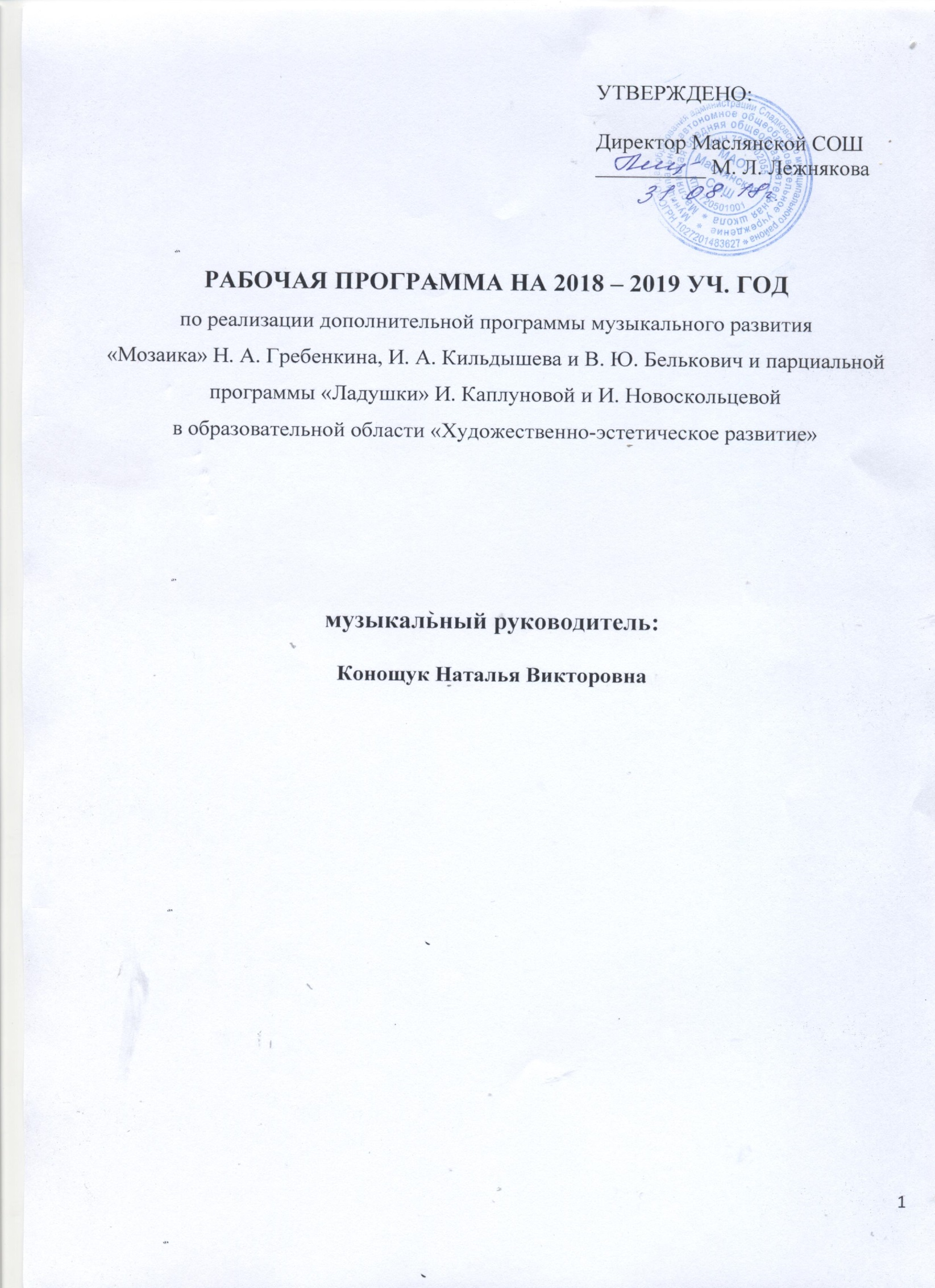 СОДЕРЖАНИЕ1. ЦЕЛЕВОЙ РАЗДЕЛ1.1 Пояснительная записка       За короткий срок в системе  музыкального воспитания дошкольников появилось  много нового. Нам предлагают большое количество программ по музыкальному воспитанию дошкольников, образовательных технологий. Изменились дети и родители. А главное, изменились требования к содержанию и  организации музыкального воспитания. На современном этапе педагогическая деятельность  требует обращения музыкального руководителя к новым формам работы с детьми. Ориентиром  в этом направлении является ФГОС ДО,  который устанавливает нормы и правила, обязательные при реализации основной образовательной программы (ООП) ДО,  определяющие новое представление о содержании и организации музыкального воспитания. Определение ценностных ориентиров:Развитие ценностных отношений личности с целью интеграции ее в национальную и мировую культуру;Развитие деятельностных и коммуникативных качеств личности, обеспечивающих ее развитие и самореализацию;Формирование у воспитанников адекватной современному уровню знаний картины мира.       Данная   программа воспитательно-образовательной деятельности  музыкального руководителя  составлена в соответствии с требованиями ФГОС на основе парциальной программы музыкального воспитания «Ладушки», авторов И.Новоскольцевой и И,Каплуновой (издательство «Композитор» г.Санкт-Петербург» 2000), и   в соответствии нормативно - правовыми документами:Законом Российской Федерации от 10.07.1992 № 3266-1 «Об образовании»;Уставом детского сада;Санитарно-эпидемиологическими правилами и нормативами СанПиН 2.4.1.2731-10 «Санитарно-эпидемиологические требования к устройству, содержанию и организации режима работы дошкольных образовательных учреждений» от 20.12.2010;Письмом министерства образования Российской Федерации от 14.03.2000 № 65/23-16 «О гигиенических требованиях к максимальной нагрузке на детей дошкольного возраста в организованных формах обучения»;Приказом министерства образования и науки Российской Федерации от 17.10.2013г.  № 1155 «Об утверждении федерального государственного стандарта дошкольного образования»;Основной общеобразовательной  программой дошкольного образования.В дошкольной педагогике музыка рассматривается как ничем не заменимое средство развития у детей эмоциональной отзывчивости на все доброе и прекрасное, с которыми они встречаются в жизни. Музыкальное воспитание в ДОУ осуществляется на основе Примерной основной общеобразовательной программы «Мозаика» авторы Н. В. Гребёнкина, В. Ю. Белькович, И. А Кильдышева и парциальной программы «Ладушки» И.Каплуновой, И.Новоскольцнвой.     Парциальная  программа «Ладушки» представляет собой оригинальную разработку системы музыкальных занятий с дошкольниками. Она учитывает психологические особенности детей, строится на принципах внимания к потребностям и реакциям детей, создания атмосферы доверия и партнерства в музицировании, танцах, играх. Парциальная программа «Ладушки» отличается творческим, профессиональным подходом к развитию музыкальных способностей детей, их образного мышления, и развитию личности. Программа «Ладушки» представляет собой качественно разработанный оригинальный продукт, позволяющий эффективно осуществлять комплексное всестороннее музыкальное воспитание и развитие ребенка: от восприятия музыки к ее исполнительству, доступными дошкольнику средствами, и к творчеству.    Данная программа разработана с учетом  основных принципов, требований к организации и содержанию различных видов музыкальной деятельности в ДОУ, а так же  возрастных особенностей детей. Программа разработана в соответствии с ФГОС.В программе сформулированы и конкретизированы задачи по музыкальному воспитанию для детей от 1,5-ра до 3-х лет.Цель программы: Введение ребенка в мир музыки с радостью и улыбкой. Задачи:Подготовить воспитанников к восприятию музыкальных образов и представлений.Заложить основы гармонического развития:развитие слуха – научиться слышать и слушать самого себя, окружающий мир, отделять негативную аудиальную информацию от позитивной, дать представление об энергетическом происхождении звуков, шумов, музыки в природеразвитие вниманияразвитие чувства ритмаразвитие индивидуальных музыкальных способностейПриобщить воспитанников к русской народно-традиционной и мировой  музыкальной культуре.Подготовить воспитанников к освоению приемов и навыков в различных видах музыкальной деятельности (игра на музыкальных инструментах)Развивать коммуникативные способности.Познакомить воспитанников с многообразием музыкальных форм и жанров.Использовать  гармонизирующее  действие музыки на психическое расслабление воспитанника.Методические принципы построения программы:- Создание непринужденной и доброжелательной обстановки на занятиях.- Учет возрастных особенностей воспитанников.- Гендерный подход  к используемому репертуару.- Последовательное усложнение поставленных задач.- Принцип преемственности.- Принцип положительной оценки.- Соотношение используемого материала с природным и светским календарем.- Соотношение с тематическим планированием ООП ДО.Формы проведения занятий:1.Традиционное2.Комплексное3.ИнтегрированноеСтруктура музыкального занятия:(структура занятий может варьироваться в соответствии с усвоением материала детьми)1.музыкально – ритмические движения2.развитие чувства ритма, музицирование,3.пальчиковая гимнастика4.слушание, импровизация5.распевание, пение6.пляски, хороводы7. игры.Наглядный и дидактический материал, используемый на занятиях:только качественная аудиозапись музыкииллюстрации и репродукциималые скульптурные формыдидактический материалигровые атрибутымузыкальные инструменты«живые игрушки» (воспитатели или воспитанники, одетые в костюмы)Условия реализации программы:1.Создание предметно-развивающей среды: Обеспечивает максимальную реализацию образовательного потенциала пространства;Предоставляет возможность общения в совместной деятельности детей и взрослых и возможность уединения;Способствует реализации образовательной программы;Строится с учетом национально-культурных и климатических условий;Должна быть содержательно-насыщенной, трансформируемой, полифункциональной, вариативной, доступной и безопасной.2. Программа по музыкальному образованию, опираясь на вариативную комплексную программу, предполагает проведение музыкальных  занятий 2 раза в неделю, с учетом  алгоритма проведения музыкальных занятий. Исходя из календарного года (с 1 сентября текущего по 31 мая) количество часов, отведенных на музыкальные занятия, будет равняться 72 часам для каждой возрастной группы. Индивидуальная работа и развлечения с детьми проводится во второй половине дня. Музыка используется в режимных моментах.Целевые ориентиры:Результатом реализации  программы по музыкальному  развитию дошкольников следует считать:- сформированность эмоциональной отзывчивости на музыку;-умение передавать выразительные музыкальные образы;-восприимчивость и передачу в пении, движении основных средств выразительности музыкальных  произведений;-сформированность двигательных навыков и качеств (координация, ловкость и точность движений, пластичность);-умение передавать игровые образы, используя песенные, танцевальные импровизации;-проявление активности, самостоятельности и творчества в разных видах музыкальной деятельности.2. ОРГАНИЗАЦИОННЫЙ РАЗДЕЛ2.1 Учебный план на 2018-2019 уч. год2.3Перспективное планирование работы по музыкальному развитию с детьми 2-3 летПродолжительность занятия в младшей группе 15 минутКоличество НОД в неделю 2Ожидаемый результат усвоения программы: К концу года дети должны уметь Музыкально-ритмические движения: исполнить знакомые движения под музыку; Развитие чувства ритма: правильно извлекать звуки из простейших музыкальных инструментов, правильно отхлопать простейшие ритмы;Слушание:  слушать небольшие музыкальные произведения до конца, узнавать их, определять жанр – песня, танец, марш, отвечать на вопросы педагога, определять на слух темп музыки (быстро-медленно), динамику (громко-тихо), характер (весело-грустно);Пение:   петь слаженно, начиная и заканчивая пение вместе с музыкой, внимательно прослушивать вступление и проигрыш, узнавать знакомую песню. Пляски, игры, хороводы:   уметь хорошо ориентироваться в пространстве, выполнять простейшие танцевальные движения, танцевать с предметами, выразительно передавать игровой образ, не стесняться выступать по одному, уметь самостоятельно  использовать знакомы движения в творческой пляске.Задачи музыкального развития воспитанниковпятого года жизниВызывать и поддерживать интерес к музыке, развивать музыкально – эстетические потребности, начало вкуса. Побуждать к оценке музыки (эмоциональной, словесной). Развивать творческое воображение (образные высказывания  о музыке). Учить внимательно, слушать музыкальное произведение, чувствуя его характер. Узнавать музыкальное произведение по музыкальному отрывку. Различать звуки  (регистры) по высоте. Петь протяжно, подвижно, чётко произносить слова. Чисто интонировать мелодию песни, вместе начинать и заканчивать пение.Выполнять движения отвечающие характеру музыки, самостоятельно меняя их в соответствии с двух частной формой музыкального произведения.Выполнять танцевальные движения: пружинку, поскоки, движения парами по кругу, кружиться по одному и парах, притопы и пере топы, выставление каблучка, носочка.Воспитывать интерес к музицированию. Уметь играть на металлофоне на одном или двух звуках, играть в шумовом оркестре на различных инструментах (деревянные ложки, бубны, треугольники, трещотки, коробочки и т.д.).Развивать творческую активность детей, уметь инсценировать совместно с воспитателем песни, игровые образы. 2.4 Перспективное планирование работы по музыкальному развитию с детьми 3-5 летПродолжительность занятия в средней группе 20 минутКоличество НОД в неделю - 2Ожидаемый результат усвоения программы: К концу года дети должны уметь:Музыкально-ритмические  движения: уметь выполнять знакомые движения под незнакомую музыку, тем самым проявляя творчество.Развитие чувства ритма, музицирование: уметь пропеть простейший ритмический рисунок или сыграть его на любом музыкальном инструменте, уметь подобрать ритм к определенной картинке или картинку к ритму.Слушание:  уметь самостоятельно определять жанр музыки (танец, марш, песня), уметь различать двухчастную форму, уметь определять простыми словами характер произведения. Распевание, пение:  узнавать песню по вступлению, а так же по любому отрывку, по  мелодии, сыгранной или спетой без слов, уметь начинать и заканчивать пение с музыкой, придумывать  мелодии на небольшие фразы, аккомпанировать себе на музыкальных инструментах.Пляски, игры, хороводы: дети должны хорошо усвоить простейшие танцевальные движения и уметь самостоятельно их выполнять в творческих плясках, уметь выполнять солирующие роли, уметь выразить в движении образы героев игр и хороводов. Начинать и заканчивать движение с началом и окончанием музыки.План развлечений для детей от 1,5-ра до 3-х лет на 2018-2019 уч. годПлан развлечений для детей от 3-х до 5-ти лет на 2018-2019 уч. год2.6 Основные направления взаимодействия с родителямиИзучение семьи и условий семейного воспитания,Пропаганда музыкального развития детей среди родителей,Активизация и коррекция музыкального развития в семье.Дифференцированная и индивидуальная работа с семьёй.Обобщение и распространение положительного опыта семейного воспитания.Формы  взаимодействияТестирование и анкетирование родителей и их детей.Педагогические консультации, доклады, лекции по вопросам музыкального развития ребёнка в семье, которые реализуются на родительских собраниях.Практические занятия в детском саду по ознакомлению с методами и приёмами музыкального развития детей.Круглые родительские столы.Совместные праздники, утренники детей и взрослых.Создание творческих групп родителей по организации для детей утренников, праздников, игр, развлечений.Введение традицийСоздание домашней фонотеки.Циклограмма взаимодействия с родителями на 2018 – 2019 учебный годБиблиографический список:1. Приказ Министерства образования и науки Российской Федерации (Минобрнауки России) от 17 октября 2013 г. N 1155 г. Москва "Об утверждении федерального государственного образовательного стандарта дошкольного образования"2. Новоскольцева И., Каплунова И. Программа «Ладушки». С-Пб., 2000.3. Буренина А.И., Тютюнникова Т.Э. Программа музыкального развития «Тутти» СПб.: ООО РЖ «Музыкальная палитра» 2012г.4. Равчеева И.П. Настольная книга музыкального руководителя. Волгоград, изд. «Учитель» - 2014г.5. Н. В. Гребёнкина, В. Ю. Белькович, И. А Кильдышева Примерная основная общеобразовательная программа «Мозаика» 6. Буренина А.И. Журнал «Музыкальная палитра» №4 – 2013г. СПб.: ООО РЖ «Музыкальная палитра» 2013г.7. Справочник музыкального руководителя» № 2 – 2014г., ЗАО «МЦФЭР», М., - 2014г.8. Матвеева Р. «Анализ парциальных программ музыкального развития»9. Лобова А.Ф. Аудиальное развитие детей. Екатеринбург, 1998. 10. Костина Э.П. Диагностика музыкально – сенсорного развития детей 4 – 7 лет (выявление уровня восприятия основных свойств музыкальных звуков). Нижний Новгород, 199111.Корепанова М.В., Липчанская И.А. Контроль функционирования и развития ДОУ: методические рекомендации.-  М., 200312. Гончарова Е.В.  и др. Рабочая программа по музыке. Нижневартовск 2009.13. Интернет – ресурсы. № п/пРаздел Страница 1.Целевой раздел 31.1Пояснительная записка32.Организационный раздел72.1Учебный план72.2Формы педагогического взаимодействия72.4Перспективное планирование работы по музыкальному развитию (младшая группа)172.5Перспективное планирование праздников и развлечений272.6Взаимодействие  с родителями29Библиография 32Возраст ребенкаГруппа Общее количество занятийКоличество занятий в неделюПродолжительность НОДот 2-х до 3-хмладшая72210 - 15 минутот 3-х до 5-тисредняя 72215 – 20 минут2.2 Формы педагогического взаимодействия2.2 Формы педагогического взаимодействия2.2 Формы педагогического взаимодействия2.2 Формы педагогического взаимодействия2.2 Формы педагогического взаимодействия2.2 Формы педагогического взаимодействия2.2 Формы педагогического взаимодействия2.2 Формы педагогического взаимодействияРазличные формы деятельностиРазличные формы деятельностиРазличные формы деятельностиНОДНОДНОДМузыка в повседневной жизниМузыка в повседневной жизниКонсультации  для воспитателейПраздникиРазвлечения Групповая Подгрупповая Индивидуальная Режимные моментыСамостоятельная деятельность детейМесяцТема месяца ООПДООЦели и задачи занятияСодержание (репертуар)по всем видам деятельностиИнтеграция образовательных областейИнтеграция образовательных областейИнтеграция образовательных областейИнтеграция образовательных областейИнтеграция образовательных областейМесяцТема месяца ООПДООЦели и задачи занятияСодержание (репертуар)по всем видам деятельностиСоциально-коммуникативная Познавательная Речевая Художественно-эстетическаяФизическая Сентябрь1.Наш детский сад. Давайте, познакомимся. 2.  Игры и игрушки. 3. Времена года. Осень.  4. Я сам. Части тела и лица.Выполнять движения по показу педагога.Бегать легко водном направлении, не задевая друг друга.Прыгать на двух ногах. Использование шапочек зайчиков.Выполнять новое движениеРазвитие ритмического слуха.Укреплять мышцы пальцев и ладоней.Слушать музыку и эмоционально на нее откликаться. Использование иллюстрацииПобуждать к пению. Использование игрушки.Протягивать ударные слоги.Менять движения со сменой характера музыки, запоминать плясовые движения.Музыкально-ритмические движения: «Ножками затопали» М.Раухвергер«»Кто хочет побегать» Л.Вишкарева«Зайчики» К.Черни«Фонарики» р.н.мРазвитие чувства ритма, музицирование: «Веселые ладошки» р.н.м.Пальчиковая гимнастика: «Прилетели гули...Слушание музыки: «На прогулке» В.Волков, «Колыбельная» Т.Назарова, р.н.м. Распевание, пение:  «Петушок» р.н.п.«Ладушки» р.н.п..Пляски, хороводы:  «Гуляем и пляшем» М.Раухвергер, «Гопак» М.МусоргскийИгры:  «Петушок» р.н.м.++++++++++++++++++++++++++++++++++++++++++++++++Октябрь Дары  осени. Овощи, фрукты. 2.  Мы дружные ребята.  3. Посуда. 4. Во что люди одеваются.Ходить врассыпную, не опуская голову.Плавно качать руками из стороны в сторону.Бегать легко, руки не напрягать Вызвать у детей радость и желание играть. Использование бубнаСлушать музыку и эмоционально на нее откликаться. Использование иллюстрации Вызвать у детей эмоциональный отклик, желание подпевать. Использование игрушки, иллюстрации.Выполнять движения по показу воспитателя. Различать двухчастную формуВыполнять знакомые плясовые мелодии . развивать творчество.Музыкально-ритмические движения:  «Погуляем» Т. Ломовой.«Искупался Иванушка» р.н.м.«Птички летают»  А.СеровРазвитие чувства ритма, музицирование: «Игра с бубном»Пальчиковая гимнастика: «Бабушка очки надела…»Слушание музыки: «На прогулке» В.Волков, «Колыбельная» Т.Назарова, р.н.м. Распевание, пение: «Птичка» Е.Тиличеевой, «Собачка» М.Раухвергер, «Дует ветер»Пляски, хороводы: «Пляска с листочками»,  танец «Гопачок» у.н.м.Игры: «Прятки» р.н.м.++++++++++++++++++++++++++++++++++++++++++++++++++++++Ноябрь Домашние  животные и их Детеныши. 2.Дикие животные и их детеныш3.Птицы. 4. Мамы  нам нужны.Ритмично ходить стайкой за воспитателемКружиться, не торопясь, в одну сторону.Различать динамику произведенияСлушать музыку и эмоционально на неё откликаться. Использование иллюстрацииВызвать у детей радостные эмоции и желание отразить настроение музыки в движении. Использование игрушкиЭмоционально воспринимать песни различного характера. Побуждать детей к пению. Использование  игрушек Реагировать на динамические изменения в музыке, на смену ее частей. Выполнять простейшие танцевальные движения по показу воспитателя. Использование погремушекМузыкально-ритмические движения:  «Марш» Э.ПарловКружение на шаге. р.н.м.Развитие чувства ритма, музицирование: Игра «Тихо- громко» Э. ПарловПальчиковая гимнастика: «Мы платочки постираем» Слушание музыки:  «На прогулке» В.Волков, «Колыбельная» Т.Назарова, русская народная мелодия.Распевание, пение:  «Зайка» р.н.м., «Кошка» А.Александров, «Зайка» Т.ПопатенкоПляски, хороводы:  «Пальчики и ручки» р.н.мИгры: . «Игра с погремушками» В.Антонова, Т.Вилькорейской+++++++++++++++++++++++++++++++++++++++Декабрь Транспорт. 2. Вредное и полезное. 3. Времена года. Зима. 4. Новый год. Рождество.Двигаться в соответствии с характером музыки, менять движения со сменой частей музыки. Прыгать легко на двух ногах. Выполнять движения в соответствии с динамикой . Использование бубна.Менять движения по показу воспитателя. Выделять сильную, слабую доли.Слушать и охарактеризовать музыку. Использование иллюстрацииВызвать у детей радостные эмоции, рассказать о веселом, задорном характере музыки.Получить удовольствие от собственного пения. Использование  иллюстраций, художественного слова, игрушек.Передавать в движении игровые образы. Использование шапочек зайце и лисы. Музыкально-ритмические движения: «Ходим-бегаем» Е.Теличеева, «Веселые зайчики» К Черни, «Фонарики», Хлопки в ладоши – р.н.м.Развитие чувства ритма, музицирование: «Веселые ручки», игра с бубномПальчиковая гимнастика: «Наша бабушка идет…».Слушание музыки: «Колыбельная» С.Разоренов, «Лошадка» М.Симановский, «Марш» Ю.Чичков.Русские народные мелодии.Распевание, пение: «Андрей-воробей» р.н.п., «Зима» В,Карасева, «Дед Мороз» А.Филиппенко, «Елочка» Н.Бахутовой, «Кукла» М. Старокадомский, «Елка» Т.Попатенко.Пляски, хороводы: «Медведь» В. Ребиков, «Зайцы» Е.ТеличеевойМаленький танец» Н.Александрова,  «Фонарики» Р.Рустамов.Игры: , «Зайчики и лиса» А.Финаровский»++++++++++++++++++++++++++++++++++++++++++++++++++++++++++++++++++ЯнварьНеделя здоровья. 2. Зима в лесу. 3. Зимние развлечения. Выполнять шаг на месте всей ступней. Держать осанку. Выполнять полуприседания, слегка разводя колени в стороныПроизнести и прохлопать свое имя.Услышать и охарактеризовать звуки. Использование иллюстрации, игрушки.Использование игрушки. Соотнести подъем самолета с музыкой. Прищелкивать язычком, подыграть на муз. инструменте. Использование музыкальных игрушек, иллюстраций.Обратить внимание на ласковый, нежный характер песни. Петь небольшие интервалы на «а-а-а»Различать контрастные  части музыки, чередовать бег с «топотушками». Развивать у детей легкость бега, уметь передавать игровые образы, данные в музыке.Музыкально-ритмические движения: топающий шаг, «Топотушки» М.Раухвергер. «Пружинка» р.н.м.Развитие чувства ритма, музицирование: Картинки, имена. Пальчиковая гимнастика: «Вот кот Мурлыка ходит…»Слушание музыки«Колыбельная» С.Разоренов, «Лошадка» М.Симановский, «Марш» Ю.Чичков.Русские народные мелодии.Распевание, пение: «Самолет» Е.Тиличеевой,»Молодой солдат» В.Карасева, «Танечка, бай-бай», р.н.м. Пляски, хороводы: «Стукалка» у.н.м., «Сапожки» р.н.м., Игры: «Ловишки» Й.Гайдн, «Самолет» С.Невельштейн.+++++++++++++++++++++++++++++++++++++++++++++++++++++++++Февраль1. Домашние питомцы. 2. Я и мое тело. Возрастные особенности человека. 3.  Защитники отечества.  Папы могут все, что угодно. 4.Что такое хорошо и что такое плохо.Бегать легко врассыпную, покачивая султанчиками над головой вправо, влево.Ритмично притоптывать одной ногой.Запоминать названия музыкальных инструментов. использование картинок и музыкальных инструментов.Продолжать знакомить с жанрами музыки.Передавать в интонациях характер песен.Выполнять несложные танцевальные движения на двухчастную форму. Танцевать в парах, развивая коммуникативные способности.Передавать в движении игровой образ.Музыкально-ритмические движения: Упражнение с султанчиками, у.н.м. Притопы, р.н.м.Развитие чувства ритма, музицирование: Картинки и игрушки с музыкальными инструментамиПальчиковая гимнастика: «этот пальчик – бабушка..»Слушание музыки: Колыбельная, марш, веселые плясовые мелодии.Распевание, пение: «Маша и каша» Т.Назаровой, «Маме песенку пою» Т.Попатенко, «Маме в день 8 марта» Е.Теличеевой, «Игра с лошадкой» И.Кишко, «Барашеньки» р.н.п.Пляски, хороводы:  «Маленький танец» Н. Александровой , «Поссорились, помирились» Т.ВилькорейскойИгры:  «Васька-кот» р.н.м.++++++++++++++++++++++++++++++++++++++++++++++++++++МартВремена года. Весна. Женский день. 2. Неделя безопасности. 3. Моя дружная семья. 4. Мебель.Различать контрастную музыку марша и бега, выполнять бодрый шаг  и легкий бег, начинать и заканчивать движение с музыкой.Передавать образ в движении. Использование художественного слова, игрушки-светофора.Ритмично выполнять полуприседания. Дать понятие о длинных и коротких звуках.Развивать у детей воображение, умение придумывать движения и действия, характерные для персонажей произведений. Использование картинок, художественного слова. Петь с фортепианным сопровождением, с аккомпанементом на любом муз. инструменте, сидя, стоя, лежа. Проявлять творчество.Ориентироваться в пространстве, правильно выполнять простые танцевальные движения., сочетать пение с движением, передавать в движении характер музыки. Музыкально-ритмические движения: «Пройдем в ворота» Т.Ломовой, «Автомобиль» М.Раухвергер, «Прогулка на автомобиле» К.Мяскова.«Пружинка» р.н.и.Развитие чувства ритма, музицирование: игры с нитками.Пальчиковая гимнастика:  «Как на нашем,  на лугу..»Слушание музыки: «Воробей» А.Руббах, «Курочка» Н.Любарский, «Шалун» О.Бер, «Резвушка» В.Волков, «Капризуля» В.Волков.Распевание, пение: «Я иду с цветами» Е.Тиличеева, «Есть у солнышка друзья» Е.Тиличеева, «Пирожки» А,Филиппенко»Пляски, хороводы:  «Веселые матрешки» Ю.Слонов,  «Полька» И.Кишко, «Веселый хоровод» М.Иорданский.Игры: «Ищи маму» Е.Тиличеевой+++++++++++++++++++++++++++++++++++++++++++++++++++++++++++++АпрельЯ и мое настроение. 2. Наш дом – Земля. 3. Весенние хлопоты. 4. Мой дом, моя улица.Выполнять движения по показу воспитателя.Выполнять образные движения. Кружиться на топающем шаге, не поворачиваться быстро.Закреплять понятие о длинных и коротких звуках. Приближать детей к восприятию понятия «нота».Развивать воображение, придумывать движения и действия, характерные для героев произведения.Внимательно слушать песню, узнавать ее по вступлению. Дети поют по желанию.Двигаться легко, непринужденно, ритмично, ориентироваться в пространстве, сочетать пение с движением. Развивать выдержку, внимание, умение начать движение со «своей» музыкой.Музыкально-ритмические движения: Выставление ноги на пятку, р.н.м. «Кошечка» Т.Ломовой. Кружение на топающем шаге.Развитие чувства ритма, музицирование:  Игры с пуговицамиПальчиковая гимнастика: Идет коза рогатая…Слушание музыки:  «Воробей» А.Руббах,«Курочка» Н.Любарский, «Шалун» О.Бер, «Резвушка» В.Волков, «Капризуля» В.Волков. Распевание, пение: «Дождик» р.н.м. «Летчик» Е.Тиличеевой, «Солнышко» р.н.м., «Солнышко» Т.ПопатенкоПляски, хороводы: «Танец с игрушками» Н.Вересокиной, «Пляска с платочками» р.н.м. хоровод «Березка»Р.РустамовИгры: «Воробушки и автомобиль» Г.Фрид+++++++++++++++++++++++++++++++++++++++++++++++++++++++++++++++Май Рукотворный мир.  О чем рассказывают вещи. 2. Труд  взрослых. 3. Цветы. 4. Времена года. Лето .Закрепление полученных знаний и умений. Развитие творчестваПравильно извлекать звуки из простейших музыкальных инструментов, ритмично исполнять музыку, правильно отхлопывать простейший ритм.Слушать произведения до конца, , узнавать их, определять жанр произведения, отвечать на вопросы педагога. Определять темп музыки.Петь слаженно, начиная и заканчивая пение одновременно с музыкой.Обогатить музыкальные впечатления детей посредством музыки. Уметь ориентироваться в пространстве, выполнять простейшие танцевальные движения, танцевать с предметами, выразительно передавать игровой образ.Музыкально-ритмические движения: Повторение  всех упражненийРазвитие чувства ритма, музицирование:. Повторение и закрепление пройденного материалаПальчиковая гимнастика: Повторение знакомых пальчиковых игрСлушание музыки: Повторение и закрепление пройденного материалаРаспевание, пение:  «Жук» В.Карасевой, «Цыплята» А.Филиппенко, «Корова» М,Раухвергер.Пляски, хороводы: пляска  «Березка» р.н.м., хоровод «Веночки» Т.Попатенко», «Вот как наша Таня нарядилась» А.ФилиппенкоИгры: «Солнышко и дождик» А.Филиппенко++++++++++++++++++++++++++++++++++++++++++++МесяцТема месяца ООПДООЦели и задачи занятияСодержание (репертуар)по всем видам деятельностиИнтеграция образовательных областейИнтеграция образовательных областейИнтеграция образовательных областейИнтеграция образовательных областейИнтеграция образовательных областейМесяцТема месяца ООПДООЦели и задачи занятияСодержание (репертуар)по всем видам деятельностиСоциально-коммуникативная Познавательная Речевая Художественно-эстетическаяФизическая Сентябрь1.Наш детский сад. Игрушки. 2. Времена года. Осень.3.Дары осени – фрукты, грибы, ягоды.4. Деревья и кустарники.Ходить друг за другом бодрым шагом, реагировать на окончание музыки.Имитировать игру на барабане.Отзываться на спокойный, ласковый характер музыки. Двигаться в соответствии с характером музыки. Совершенствовать ловкость, четкость бега, правильное движение рук.Введение графического изображения длинных и коротких звуков.Доставить детям радость от прослушанной музыки.Дать понятие «народная музыка», рассказать о двухчастной форме.Передавать в пении характер песни. Дать детям понятие «Колыбель, колыбельная». Учить петь протяжно.Менять движение со сменой частей музыки, ритмично выполнять движения.Петь соло, слушать солиста, легко бегать, выразительно передавать игровые образыМузыкально-ритмические движения: «Марш», Э.Парлов, «Барабанщик» Д.Кабалевский.«Колыбельная» С.Левидов, «Птички» А.Серов, «Пружинка р.н.м.Развитие чувства ритма, музицирование: «Андрей-воробей» р.н.м.Пальчиковая гимнастика:  «Побежали вдоль реки пальцы наперегонки..»Слушание музыки: «Марш» И.Дунаевский, «Полянка, р.н.м., Распевание, пение: «Чики-чики-чикалочки» р.н.п., «Колыбельная зайчонка» В.Карасева, «Паровоз» З.Компанеец, Г.Эрнесакс.Пляски, хороводы: «Нам весело» у.н.м., Игры: «Петушок» р.н.м., «Кот Васька» р.н.м.++++++++++++++++++++++++++++++++++

+++++++++++
+
Октябрь Я и мое тело. Возрастные особенности человека. 2. Правила дорожного движения. 3. Домашние животные и их детёныши. 4. Посуда.Выполнять упражнения мягкими руками. Ориентироваться в пространстве. Согласовывать движения с двухчастной формой. Выполнять движения с предметами.Передавать образ лошадки, согласовывать движения с музыкой.  Начинать и заканчивать движения с музыкой.Развивать ритмический слух.Рассказать о танцевальном жанре «Полька», обратить внимание на характер, динамику  произведений. Использование худ. Слова.Петь естественным голосом, без напряжения, напевно. Выразительно передавать спокойный, ласковый характер песни.Определить характер песни, внести барабан. Использовать художественное слово.Различать и менять движения с изменением характера музыки.Внесение муляжей фруктов. Загадки. Доставить детям удовольствие .Музыкально-ритмические движения:  Упражнения для рук, А.Жилин, «Ната-вальс» П.Чайковский. Хлопки в ладоши, р.н.и.«Конь» Л. Банникова, «Притопы» р.н.м.Развитие чувства ритма, музицирование:  «Я иду с цветами» Е.Попатенко. Пальчиковая гимнастика: «Раз, два, три, четыре, пять, вышли пальчики гулять»Слушание музыки:  «Полька» М.Глинка, «Грустное настроение» А.Штейнвиль.Распевание, пение:  «Колыбельная» Е.Теличеева, «Барабанщик» М.КрасевПляски, хороводы:  «Ах ты, береза» р.н.м., «Огородная, хороводная» Б.Можжевелов». Игры: «Ловишки» Й.Гайдн.+++++++++++++++++++++++++++++++++++++++++++Ноябрь Моя страна – Россия. Государственные символы. 2. Профессии людей. 3. Дикие животные и их детеныши. 4. Моя дорогая мама. Мамы всякие важны.Выполнять движения в соответствии с двухчастной формой. Внесение флажков. Художественное слово. Варианты марша.Отхлопать ритм и сыграть на ударном инструменте конец фразы.Определить высокие и низкие звуки.Познакомить с танцевальным жанром «Вальс». Использовать показ, иллюстрацию.Обратить внимание на двухчастную форму, рассказать о пляске. Вопросы детям.Рассказать о жанре «Песня», о грустной, веселой песне, использовать художественное слово.Различать двухчастную форму, менять движения с изменением характера музыки.Вызвать радостные эмоции. Совершенствовать осторожный, крадущийся шаг.Музыкально-ритмические движения: Упражнение с флажками, В.Козырева;л.н.м.Кружение парами, выставление ноги на пятку и носок, В.Лещинский «По грибы», «Старинная французская мелодия» В.Витлин.Развитие чувства ритма, музицирование:  «Полька» М.Глинка», попевка «Летчик» Е.Теличеевой.Пальчиковая гимнастика: «Мы капусту рубим»Слушание музыки:  «Вальс» Ф.Шуберт, «Ой, лопнул обруч» у.н.п.Распевание, пение:  «Капельки» В.Паленко, «Мы – солдаты» Ю.Слонова, «Две тетери» р.н.м., Пляски, хороводы:  «Ах вы, сени» р.н.м. Игры: «Ищи игрушку» р.н.м.,  «Дети и медведь» В.Верховинц.+++++++++++++++++++++++++++++++++++++++++++++++++++ДекабрьТранспорт.2. Вредное и полезное. 3. Времена года. Зима. 4. Новый год. Рождество.Бегать по кругу, менять движения в соответствии с музыкой, ритмично ударять погремушкой.Выполнять легкие прыжки на ногах и легкий бег врассыпную. Укреплять мышцы стоп.Водить, взявшись за руки, хоровод (шаг с носка)Прохлопать ритм четвертями. Игра на музыкальных инструментах.Использование художественного слова, картинки, игрушки. Прохлопать ритм.Дать детям возможность самим определить характер произведения.Обратить внимание на легкий характер произведения. Внесение иллюстрации.Подготовиться к пению.Внести иллюстрации, игрушки. Создать радостное настроение.Творческое исполнение танцев.Менять движения в соответствии с музыкой. Не наталкиваться друг на друга, Ходить вокруг игрушки.Выполнять легкий бег врассыпную, прыжки на двух ногах, кружение на носочках. Передать образ веселого, озорного ПетрушкиВыразительно передавать игровые образы. Придумать свои варианты образа испуганного зайца.Музыкально-ритмические движения:  Упражнение с погремушками, А.Жилин, «Мячики прыгают, мячики покатились» М.Сатуллина. Простой хороводный шаг, р.н.м.Развитие чувства ритма, музицирование:  «Детская полька» М.Глинка.  «Барашеньки» р.н.м.Пальчиковая гимнастика:  «Ловко с пальчика на пальчик скачет зайчик, скачет зайчик»Слушание музыки: «Марш» Ф.Шуберт, «Маленькая полька» Д.КабалевскогоРаспевание, пение: «Петрушка» В.Карасевой, «Елочка» Н.бахутовой, «Елочка» МКрасева.Пляски, хороводы: «Танец снежинок», «Танец в кругу», р.н.м. «Пойду ль я», «Танец Петрушек», любая полька. Игры:  «Зайцы и медведь», «Медведь» В.Ребиков»+++++++++++++++++++++++++++++++++++++++++++++++++++++++++++Январь1.Здоровье. Уроки Мойдодыра.. 2.  Зимние развлечения. 3. Волшебный мир книг.   .4.Транспорт.Ходить бодро, энергично, держать осанку. Остановиться с окончанием музыки.Выполнение по показу желающего ребенка.Бежать по кругу, пара за парой, выдерживая расстояние. Держать осанку во время ходьбы.Прохлопать ритм всей польки.Пропеть и прохлопать ритм.Обратить внимание на двухчастную форму. Вопросы к детям, внесение иллюстрации.Предложить детям самим определить характер музыки. Худ. Слово.Дать детям понятие о музыкальном вступлении. Начинать пение после вступления. Формировать у детей эмоциональную отзывчивость на разнохарактерные песни.Пляска проводится по показу воспитателя. Легко бегать по кругу парами, выполнять движения выразительно, эмоционально.Ритмично ударять в ложки, выполнять хороводный шаг без напряжения. Доставить детям радость.Музыкально-ритмические движения:  Марш. Любой марш. Упражнение с лентами. «Вальс» А.Жилин. п.н.м. в обр. В.Иванникова.Бег парами, ходьба парами. Р.н.м. «Посеяли девки лен», «Пойду ль я», Развитие чувства ритма, музицирование: «Маленькая полька» Д.Кабалевский, «Сорока» р.н.м. Пальчиковая гимнастика: «Вот кудрявая овечка…»Слушание музыки: «Немецкий танец» Л.Бетховен. «Петушок» л.н.м. Распевание, пение:  «Санки», «Заинька»  М.Красев, «лошадка Зорька» Т.Ломова.Пляски, хороводы: «Покажи ладошки» л.н.м., «Танец с ложками» р.н.м.»Ах ты, береза»Игры: «Заинька, попляши» р.н.м.+++++++++++++++++++++++++++++++++++++++++++++++++Февраль1.Комнатные растения. Посадка лука. 2. Учимся дружить. 3. Защитники Отечества. Папы могут все, что угодно. . Ходить спокойным шагом, ступая мягко.Кружиться на носочках, взявшись за руки, по хлопку поменять направление движения.Поцокать языком, прохлопать ритм.Загадка, внесение игрушки, отхлопать ритм, проиграть на инструменте.Прослушать и самостоятельно определить жанр произведения. Вопросы. исполнение детьми движений под музыку.Напомнить про музыкальное вступление. Начинать песню после вступления. Внимательно слушать проигрыши между куплетами. Худ. слово.Различать двухчастную форму, менять движения в соответствии с музыкой. Легко бегать на носочках врассыпную, ориентироваться в пространстве.Музыкально-ритмические движения:  «Погуляем» Т.Ломовой, «Прогулка» М.Раухвергер. Кружение парами, «Ливенская полька»Развитие чувства ритма, музицирование: «Смелый наездник» Р.Шуман. «Зайчик ты, зайчик» р.н.м.Пальчиковая гимнастика:  «Надуваем быстро шарик..»Слушание музыки: «Вальс» А.Грибоедов«Полька» Львов-Компанеец.Распевание, пение:  «Воробей» В.Герчик,  «Мы запели песенку» Р.Рустамов, «Детский сад» А.Филиппенко.Пляски, хороводы: «Парная пляска» л.н.м., «Пляска с ложками» р.н.м. «А я по лугу»Игры:  «Летчики, на аэродром» М.Раухвергер+++++++++++++++++++++++++++++++++++Март 1. Времена года. Весна. Женский день.2. Мир предметов. Предметы бытовой техники. 3. Безопасность. 4. Весенние хлопоты. 4. Мир предметов  дерева и металлаХодить бодро, держать осанку.Ходить врассыпную, играть на воображаемой дудочке. Развивать у детей ориентировку в пространстве.Прохлопать ритм по коленям, в ладоши, протопать ритм.Самостоятельно определить характер произведения. Худ. слово.Узнать песню по вступлению и по любому отрывку. Начинать и заканчивать пение вместе с музыкой.Различать и передавать в движении динамические изменения в музыке. Совершенствовать легкий бег врассыпную, следить за осанкой.Выполнять движения в соответствии с характером и  словами песни.Выразительно передавать образные движенияМузыкально-ритмические движения:  Маршируем. «Рондо» Д.Кабалевский, «Дудочка» Т.Ломова.Бег и кружение парами. ч.н.м.Развитие чувства ритма, музицирование: «Ливенская полька, «Петушок» р.н.п.Пальчиковая гимнастика: «Пекарь, Пекарь, из муки испеки нам колобки…»Слушание музыки:  «Маша спит» Г.Фрид. «Детская песенка» Ж-Б.Векерлен.Распевание, пение:  «Мама» Л.Бакалов, «Тает снег» А.Филиппенко, «Зима прошла» Н.МетловПляски, хороводы:  «Пляска с платочками» Т.Ломовой,.«Кто у нас хороший» р.н.п.Игры: «Веселые музыканты» у.н.п.++++++++++++++++++++++++++++++++++++++++++АпрельПтицы. 2. Планета Земля. Космос 3. Моя страна Россия. ДПИ. 4. Я и мое настроение.  Волшебные поступки(этикет, эмоции).Развивать ловкость и быстроту реакции детей на изменение характера музыки, ориентироваться в пространстве.Ходить с высоким подниманием колен.Ориентироваться в пространстве. Выполнять движения с мячами.Прохлопать ритм чередованием хлопков по коленям и в ладоши.Прохлопать ритм, выложенный на фланелеграфе.Самостоятельно определить характер пьесы. Обратить внимание на динамические оттенки.Узнать песню по вступлению, по мелодии. Начинать и заканчивать пение с музыкой. Подыгрывать на музыкальных инструментах.Выполнять пляску с элементами творчества.Выполнять движения в соответствии с характером музыки и словами песни. Петь непринужденно.Выполнять образные движения гусей: высоко поднимать колени, делать плавные махи рукамиМузыкально-ритмические движения:  «Жучки» в.н.м., «Лошадки» Л.Банникова, Упражнения с мячами, х.н.м.  в  обр. В.Герчик.Развитие чувства ритма, музицирование:  «Веселый крестьянин» В.Шуман.«Два кота» п.н.м.Пальчиковая гимнастика: «На двери висит замок»Слушание музыки:  «Шуточка» В.СеливановРаспевание, пение: «Песенка о весене» Г.Фрид,«Наша песенка простая» Ан.Александров, «Дождик» М.КрасевПляски, хороводы:  Пляска в хороводе. Р.н.м. «Полянка», Хоровод «Платочек» у.н.м., Игры:  «Белые гуси» М.Красев.++++++++++++++++++++++++++++++++++++++++++++++++++++++Май1.Мир предметов.  О чем рассказывают вещи. 2. Я и моя семья3. Цветы. Насекомые. 4. Времена года. Лето.Закрепление и повторение пройденного материала. Проявлять свое творчество и фантазию.Закрепление и повторение пройденного материала. Пропеть простейший ритмический рисунок и сыграть его на любом муз. инструменте.Закрепление и повторение пройденного материала. Слушать музыку по желанию детей. Самостоятельно определять жанр музыкального произведения.Проявлять творчество – придумывать мелодии на небольшие фразы, аккомпанировать  себе на муз.инструменте. Развивать ориентировку в пространстве, двигаться непринужденно. Водить хоровод, взявшись за руки, выполнять движения в соответствии с характером музыки и словами песни, выразительно выполнять движенияВызвать эмоциональный отклик  на веселую песню и желание играть. Внесение игрушек.Музыкально-ритмические движения: Повторение  всех упражненийРазвитие чувства ритма, музицирование:. Повторение и закрепление пройденного материалаПальчиковая гимнастика: Повторение знакомых пальчиковых игрСлушание музыки: Повторение и закрепление пройденного материалаРаспевание, пение:  «Зайчик» М.Старокадомский, «Хохлатка» М.Красева, «Медвежата» М.КрасеваПляски, хороводы:  «Пляска с платочками» р.н.п.  «Утушка луговая»Хоровод «Мы на луг ходили» А.Филиппенко.Игры: «Черная курица» ч.н.м.++++++++++++++++++++ +++++++++++++++++++++++№п/пНазвание развлеченияВид развлеченияМесяц12«Осень золотая»«Репка»ДраматизацияКукольный спектакльСентябрь12«Приключение в осеннем лесу»«Зайкина тетя»Конкурсно – игровая программаКукольный спектакльОктябрь12Музыкальная гостиная  «С Днём рождения детский сад»«Пых»Концерт детей детского садаКукольный спектакльНоябрь12«Здравствуй, Новый год»«Рукавичка»Праздник новогодней ёлкиКукольный спектакльДекабрь12Рождественские игры и забавы «Снеговик в гостях у ребят»Зрелищно-игровая программаКукольный спектакльЯнварь1223 Февраля  «Ловкие, умелые – воины мы смелые!»«В гостях у бабушки Загадушки»Конкурсно – игровая программаДраматизация Февраль128 Марта  «Спасибо скажем маме» «Заюшкина избушка»Праздник с мамамиКукольный спектакльМарт12«В гостях у игрушек»«Колобок»Игровая программаКукольный спектакльАпрель12«Дружно мы весну встречаем»«Капризка»Драматизация Кукольный спектакльМай12«День защиты детей» «Теремок»ПраздникКукольный спектакльИюнь№п/пНазвание развлеченияВид развлеченияМесяц12День Знаний «Теремок» «В гостях у Светофора»Кукольный театрТематическая программаСентябрь12«Осень золотая»«Папа, мама, я – музыкальная семья» (выявление одарённых семей)»Развлечение совместно с родителямиКонкурсно - игровая программаОктябрь12Музыкальная гостиная  «С Днём рождения детский сад»«Мама, мама, мамочка» - День материКонцерт детей детсадаКонцерт детей детсадаНоябрь12«Здравствуй, Новый год!»«Как Снеговик Деда Мороза искал»Праздник новогодней ёлкиКукольный театрДекабрь12«Святочные вечера»  «В гости к музыке»  Зрелищно-игровая программаКонцерт детей старших гр.Январь1223 Февраля «Папа, я – неразлучные друзья»  «В гости к карандашам»»Конкурсно – игровая программаИгровая программаФевраль128 Марта «Спасибо скажем маме»  «Масленичная неделя»Праздник с мамамиДраматизацияМарт12«Весеннее настроение»«Сказочные колокольчики»Концерт детей ст. гр.Музыкальный фестиваль с участием родителей Апрель12«Дружно мы весну встречаем»«День победы»Зрелищно-игровая программаПраздник совместно с родителямиМай12«День защиты детей» - «Солнечный калейдоскоп»«Зайкина тетя»ПраздникКукольный театрИюньСодержание Формы работы Дата Музыкальное развитие детей и программа «Ладушки» «Что должны знать и уметь дети разных возрастов».Анкетирование родителей.Использование технологии аудиального развития детей и родителей для сохранения и совершенствования творческого потенциала воспитанниковПринципы программы  «Музыкальные шедевры», воплощение их в семье.           «Что такое музыкальность?» и «Какую музыку должен              слушать ваш ребёнок»«Когда зажигаются свечи».            Как провести зимний праздник в семье.            Организация музыкальных досугов дома, в семье.Родительские собрания в группах. Консультации для родителей. Анкета для родителей.Папка -раскладушкаКруглый столКонсультацияПапка - раскладушкаКонсультации Папка - раскладушка«Родительский день» Папка - раскладушкаСентябрьОктябрьНоябрьДекабрьВ гости к музыке!» Правила поведения при встрече с          музыкой.Пение - как вид деятельности     Советы тем, кто хочет научиться петь.      Что такое петь чисто. Охрана детского голоса.«День открытых дверей». Практические занятия для родителей по ознакомлению с методами и приёмами музыкального развития детей.Театральная неделя для родителей. Как устроить домашний театр «Как играть в сказку» Как смотреть и оценивать спектакль.«Что должны знать и уметь дети разных возрастов». Итоги музыкального развития детей за год. Консультация родителей одарённых детей. Папка - раскладушка Папка - раскладушка Консультации КонсультацииПапка - раскладушка«Семейные вечера»Родительские собранияИндивидуальные консультации ЯнварьФевраль МартАпрельМай 